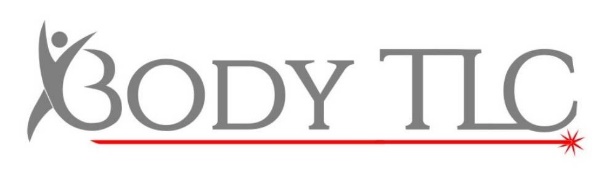 DermaPen & Fractional Laser AftercareBoth treatments carry the same aftercare, although side effects from the DermaPen typically only last a very short time of 1-2 days. Fractional side effects can last 2 to 7 days and are typically more noticeable than Dermapen, The results too are therefore more noticeable.With Fractional treatment it is possible to have some flakiness and dry areas of skin during healing, this is normal and not an indication of a problem. Occasionally you may experience small blisters – usually this is a direct result of sun exposure or medication, so ensure you declare everything and any changes between treatments.The area should be kept clean at all times, avoid unnecessary touching until the flakiness has resolved. This is usually only a few days.Avoid very hot water, excessive sweating and saunas for 48 hours following treatment or until the area has healed fully.DO NOT PICK AT THE FLAKY SKIN, SCABS OR BLISTERS this is the most common cause of infection in any laser treatment, bacteria on your fingers can easily get into the wound while picking at scabs, infections can lead to scars!Moisturise the area thoroughly morning and night (except Femitone clients)Ensure you use a gentle wash, not containing astringents, and pat dry, do not rub.For Femitone treatment it is recommend you refrain from intercourse for 7 days’ post treatment and are not menstruating during treatment (please reschedule your appointment if this occurs)We recommend Skinade as an accompanying product, Skinade will hydrate your skin from within and promote quicker healing and better collagen production. It is recommended you take a 30-day course of Skinade starting 1 -2 weeks before your treatment, however this is not compulsory.Side effects other than flakiness are rare and should you experience any we suggest you call the clinic on 01522 394618 and ask to speak to your therapist.